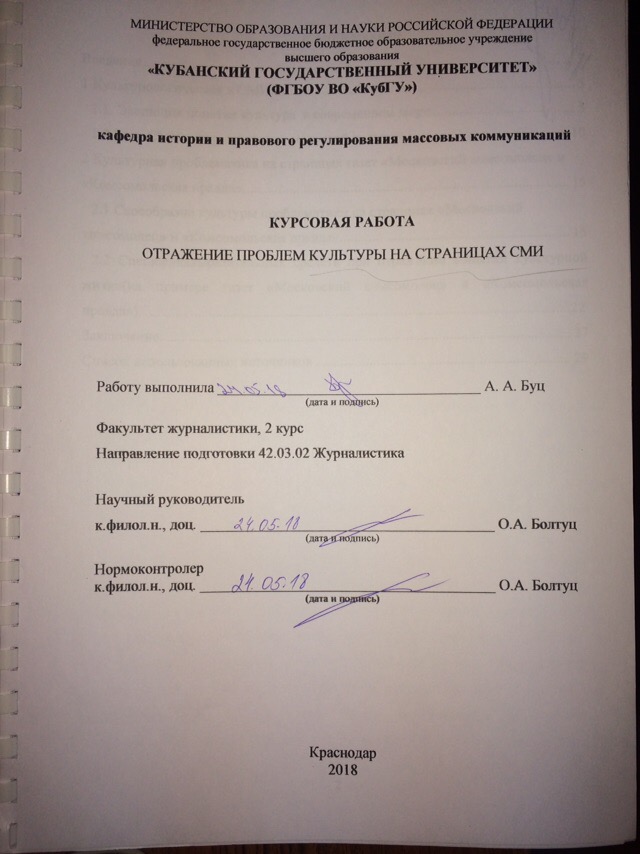 СодержаниеВведение	…3Глава 1 Теоретические аспекты отражения проблем культуры на страницах СМИ	51.1. Эволюция понятия культура  в современном мире	51.2.Роль СМИ в формировании массовой культуры	10Глава 2. Практические аспекты отражения проблем культуры на страницах СМИ	152.1 Общая характеристика публикаций(на примере газет «Московский комсомолец» и «Комсомольская правда»)	152.2 Анализ выразительных средств при отражении событий культурной жизни(на примере газет «Московский комсомолец» и «Комсомольская правда»)......................................................................................................................26Заключение	27Список литературы	29ВведениеИзучение культурной проблематики в  СМИ является важной и актуальной темой во все времена. Она всегда будут привлекать  повышенное внимание государственных деятелей, социологов, политологов и других представителей социально-гуманитарного знания.						В активном процессе информатизации общества проявляются тенденции глобализации, меняющей жизнь человека посредством информационных систем, в результате чего усиливается роль средств массовой информации в трансформации как отдельного индивида, так и социума в целом.Оформляющаяся новая информационная культура как структурная характеристика развития общества обуславливает значимость воздействия СМИ на формирование общественного мнения. От смысловой наполненности массовых сообщений сегодня начинает зависеть поведение людей, стабильность социокультурной системы. Журнализм как особый вид социологической деятельности должен активно способствовать процессу мирового культурного развития, в котором налажен баланс между культурами различных народов.Задача журналиста- объективно отражать события культурной жизни, способствуя сохранению культурных традиций, значимых образцов культурного наследия.Вместе с тем, встает вопрос о критериях отбора транслируемых культурных ценностей, обеспечивающих преемственность культурного наследия, доступность его потребителям из различных социальных групп.  Актуальность исследования обусловлена недостаточностью изучения проблемы, аргументации и критериев отбора транслируемых ценностей при отражении событий культурной жизни в освещениях на страницах СМИ; слабой теоретической проработкой средств отражения культурной проблематики с учетом восприятия различных социальных групп, что приводит к ошибочной трактовке событий культурной жизни в целом и порождает некомпетентные и стереотипные взгляды на создавшуюся проблему.Цель исследования - определение характера и качества отражения культурной проблематики в средствах массовой информации.Объект исследования: публикации газеты «Московский комсомолец» и «Комсомольская правда».Предмет исследования - характер отражения культурной проблематики в средствах массовой информации.Задачи исследования:1. Изучить процесс трансформации понятия «культура»;2. Рассмотреть роль СМИ в формировании массовой культуры;3.Дать общую характеристику публикаций (на примере газет «Московский комсомолец» и «Комсомольская правда»);4.Проанализировать выразительные средств при отражении событий культурной жизни (на примере газет «Московский комсомолец» и «Комсомольская правда»).В процессе написания работы использовались следующие методы исследования:1.Теоретические методы: анализ литературы, синтез исследуемой литературы, классификация, метод обобщения, метод прогнозирования;2.Эмпирические методы: контент-анализ текстов газетных статей, публикаций.Материал для исследования: публикации газеты «Московский комсомолец» и «Комсомольская правда».  Структура работы: работа состоит из ведения, двух глав, заключения, списка литературы.Глава 1. Теоретические аспекты отражения проблем культуры на страницах СМИ1.1. Эволюция понятия культура  в современном мире 	Понятие культура существует сегодня во всех языках и употребляется в различных ситуациях и контекстах. Понятие культуры многогранно, поскольку в нем отражается сложное развитие человеческой истории. Рассмотрим, как в литературе понимается термин «культура», а также какова эволюция данного понятий в современном мире.В рамках исторических, философских, филологических исследований можно обнаружить различные представления о культуре. Это объясняется широтой использования термина в той или иной дисциплине, каждая из которых подходит к его описанию в соответствии со своими задачами. И хотя до сих пор как в отечественной, так и зарубежной науке не выработано единого определения феномена культуры, многие исследователи подошли к пониманию культуры как сложного многокомпонентного явления, связанного со всем многообразием жизни и деятельности человека. Само слово культура известно со времени Цицерона, и в переводе с латинского языка означает «возделывание, обработка, уход, улучшение». Исходя из данного понятия мир культуры, воспринимаются как результат усилий человека, направленный на совершенствование, преобразование того, что дано природой. Рассмотрим, как менялось понимание культуры на протяжении развитии человечества.В Античности культура понималась как воспитание меры, гармонии культурного человека. Система образования была устремлена на воспитание личности с четко определившимися ценностными ориентациями (или идеала гармонично развитого человека). К данным ценностям относились:способность суждений;эстетическое чувство прекрасного;способность жить в гармонии с природой;способность достигать физического и нравственного совершенства и т.д.В Средние века со становлением христианства термин культура стал пониматься как преодоление греховности человека, постоянное его духовное самосовершенствование, осознание духовного родства с Богом.В Новое время культура начинает рассматриваться как самостоятельное явление социальной жизни, начинается теоретическое осмысление данного феномена. Начинают появляться различные философские теории культуры, в которых переосмысливаются античное и средневековое понимание данного термина. Например, в концепции Ж.-Ж. Руссо культура осмысливается как разделяющая человека и природу. По мнению Французского философа, культура создана для подавления человека. Ж.-Ж. Руссо считал, что ребенка нужно воспитывать вдали от городов, в соответствии с требованиями естественных законов, с учетом склонностей и способностей; учить простым ремеслам, естественному образу жизни.В этот период понятие культура начинает тесно переплетаться с понятием прогресс. И. Кант, например, называл культурой совершенство разума и понимал прогресс как развитие культуры и человека. По мнению ученого, целостность культуры следует рассматривать с позиции единства культуры и человека, так как человек - свободная личность, способная к самоусовершенствованию, приобщенная к культуре как выражению гуманистической сущности своего предназначения.В XX веке благодаря трудам немецких и французских экзистенциалистов, создавших концепцию соотношения человека и культуры, стали популярными другие трактовки данного феномена. Например, немецкий философ Мартин Хайдеггер выступил против диктатуры безликости, заставляющей человека подчиняться внешним обстоятельствам, ломающим личность и ее самобытность. По мнению ученого, человек, подчиняющийся культуре, обезличен по отношению к миру, его бытие становится фальшивым, неестественным. В борьбе за подлинное бытие, человек должен отбросить культуру и обрести свободу как важнейшее основание своей подлинной сущности.Во второй половине XX века становится популярной идея равенства культур. Например, идея М. Дж. Херсковица гласит, что каждый народ творит собственную культуру, обеспечивающую целостность общества. В связи, с чем не представляется возможным определить, какая из культур лучше либо хуже.Понятие культура означает все, что «создано человеческим трудом, то есть орудия и машины, технические средства и научные открытия, памятники литературы и письменности, религиозные системы, политические теории, правовые и этические нормы». Понять сущность культуры можно через призму деятельности народов, населяющих планету. Культура изначально связана с человеком и порождена тем, что тот стремится к постоянному поиску смысла своей жизни, нет ни одного общества, ни одного человека вне культуры. Состояние современной культуры определяется культурой постиндустриального общества. Вследствие научно-технической революции современная культура перетерпела кардинальные изменения. Сегодня выделяется три типа культуры:гуманитарная культура - включает в себя религию, философию, мораль, классическое искусство, ее влияние в современном обществе ослабевает, так как она воспринимается как устаревшая, скучная, требующая много времени для понимания;научно-техническая, или интеллектуальная культура, включающая в себя новые течения модернизма и авангардизма в искусстве, непосредственно обращенные к интеллекту, а не к чувствам человека; в качестве художественных средств использует фотографию, кино, трафаретную печать, видеотехнику; художественное значение - вызвать шок у зрителя;массовая культура связана с развитием западноевропейской цивилизации, возникновением книгопечатания, появлением газет и журналов, ставших впоследствии главным средством распространения массовой культуры; она оказалась наиболее восприимчивой к культурным возможностям научно-технического прогресса и породила особую культурную индустрию, позволяющую тиражировать массовую культуру для массового потребления.Характерными чертами современной массовой культуры стали упрощенность, интеграция и глобализация. Рассмотрим данные характеристики современной культуры.Современная культура становится все более упрощенной. Внешне культурная жизнь изобилует громкими событиями, хотя внутренне переживает глубокий духовный кризис, основными чертами которого являются девальвация этических норм, упадок в области искусства, духовное обнищание людей и пр. Ключевой характеристикой современной культуры становится интеграция, предполагающая расширение контактов между людьми, сближение народов и стран, формирование универсальных культурных ценностей. Благодаря воздействию средств массовой информации происходящие интеграционные процессы обретают планетарный характер.Современная культура характеризуется процессами глобализации, означающими ускорение интеграции стран в единую мировую систему человечества. Благодаря СМИ, Интернету происходит единение общемирового информационного пространства. Сегодня то, что происходит на другом краю планеты, становится известно всего через несколько минут. Стираются региональные отличия, нарастает глобальная одновременность событий. Широкое распространение получают унифицированные стандарты, воспринимающиеся людьми как наиболее эффективные. Идет навязывание нового образа жизни, форм повседневной культуры, стирающих границы между своей и чужой культурой. Смешение разнообразных культур в повседневной жизни людей становится общей чертой для целых стран и народов.Таким образом, понятие культура означает все, что создано человеческим трудом и интеллектом: машины, технические средства, нормы, ценности, а также предметы искусства и литературы. Подходы к пониманию сущности данного явления менялись на протяжении развитии человечества. Основными чертами современной культуры стали упрощенность, интеграция и глобализация. Возможности мгновенного распространения информации, широкое распространение унифицированных стандартов, навязывание нового образа жизни, таит в себе как новые возможности, так и новые риски.1.2. Роль СМИ в формировании массовой культуры	СМИ стали неотъемлемой частью современного общества.  Интернет, телевидение, периодическая печать не просто информируют читателя об изменениях, происходящих в политических, экономических и социальных сферах, но и способствуют формированию общественного мнения в различных ситуациях, в том числе на события культурной жизни. В данном параграфе остановимся на роли СМИ в формировании массовой культуры. Для этого уточним подходы к пониманию типологии СМИ и охарактеризуем роль СМИ в формировании массовой культуры.Общепринятая типология составляющих СМИ включает такие виды, как: пресса (печатное воспроизведение информации), радио (звуковая передача информации), телевидение (передача видеоинформации). Значительным условием функционирования массовой коммуникации обнаруживается социальная значимость передаваемой информации. Получатель информации вольно или невольно ждет социально актуальную смысловую информацию, которой уже дана определенная оценка. Это ожидание объясняется тем, что средства массовой информацииобладают статусом официального источника информации, к которому массовая аудитория располагает доверие. Воздействие информации зависит от того, насколько она соответствует социальному запросу той или иной аудитории. Массовая аудитория как структурный компонент массовой коммуникации отличается неоднородностью, территориальной рассредоточенностью и анонимностью. Отдельные индивиды, образующие данную аудиторию, рассматриваются как личности, включенные в сеть определенные общественных отношений. Именно при помощи массовой коммуникации данные индивидуумы в состоянии поддерживать отношения как внутри социальной группы, так и с широкой социальной средой. Создатели информации, предназначенной для массовой аудитории, должны учитывать специфику своей аудитории. Массовая коммуникация выполняет ряд социальных функций. Рассмотрим некоторые из них, определив роль СМИ в формировании массовой культуры.Информационная функция заключается в предоставлении массовому слушателю актуальной информации о различных сферах деятельности человека:деловой;научно-технической;политической;экономической;юридической и т.п. Содержание информации определяется запросом аудитории. Получение значительного объема информации позволяет человеку расширять познавательные возможности, увеличивать творческий потенциал. Знание информации позволяет прогнозировать личные действия, экономить время, что играет значительную роль в сфере культуры, где ежедневно создаются новые произведения и имена.Регулирующая функция СМИ заключается в широком воздействии на массовую аудиторию, начиная с установления контактов, заканчивая контролем над обществом. Благодаря данной функции массовая коммуникация влияет на формирование общественного мнения и социальных стереотипов. Здесь скрываются и возможности манипулировать общественным сознанием, осуществляя функцию социального контроля. В данном аспекте благодаря СМИ лучшие явления культурной жизни находят отклик у ценителей искусства и потребителя массовой коммуникации. Получатель информации имеет возможность усвоить те или иные социальные нормы поведения, эстетические принципы, стереотип образа жизни, стиля общения и т.п. Благодаря этому идет социализация индивида в соответствии с нормами, актуальными в данный исторический период.Культурологическая функция позволяет выполнять познавательную задачу, предполагающую ознакомление человека с достижениями культуры и искусства, способствуя осознанию обществом необходимости сохранения культурных традиций. При помощи СМИ человек имеет возможность познакомиться с особенностями различных культур, что способствует взаимопониманию и интеграции общества. С данной функцией связано понятие массовой культуры, отношение к которой неоднозначно:с одной стороны, стремление познакомить широкие массы с достижениями мирового искусства является несомненной заслугой СМИ;с другой стороны, низкий художественный уровень развлекательных программ порождают дурной вкус у потребителей массовой культуры.Сегодня средства массовой информации стали ключевым инструментом для распространения сообщений, влияющих на общественное сознание. Масс-медиа контролируют культуру, выделяют отдельные элементы из массы культурных явлений, способствуя повышению ценности одной идеи, и обесцениванию другую. Выделяются четыре сферы продуцирования и бытования культурных ценностей: быт, идеология (включающая в себя такие формы, как философия, политика, этика и др.), религия и художественная культура (искусство).Каждая из этих сфер находит отражение в средствах массовой информации. Бытовая культура позволяет вырабатывать простые, естественные ценности (труд, семья, родина, уважение к старшим и пр.), позволяя сохранять историческую память культуры, вечные, общечеловеческие ценности, как основу существования религии и искусства.СМИ активно участвуют в распространении бытовых ценностей, отражая на страницах своих изданий информацию о позитивных и негативных образцах поведения, определяя сферу идеологического продуцирования и бытования культурных ценностей.В условиях становления информационного общества и распространения новых средств массовой информации данная проблема принимает характер нового феномена культуры, имеющего глобальный характер, который еще недостаточно изучен. В то же время становится очевидным, что виртуальное пространство человека расширяется и занимает значительное место в области культуры.Таким образом, массовая информация выполняет ряд социальных функций, а именно: информационную, регулирующую и культурологическую. Сегодня благодаря СМИ человек имеет возможность знакомиться с достижениями культуры и искусства, что способствует осознанию обществом необходимости сохранения культурных традиций.В результате обзора литературы, были сделаны выводы:1. Понятие культура употребляется в различных ситуациях и контекстах; это многогранное понятие, так как в нем отражается сложное развитие человеческой истории. В Античности культура понималась как воспитание культурного человека. В Средние века термин культура стал пониматься как преодоление греховности человека, осознание его духовного родства с Богом. В Новое время культура началось теоретическое осмысление данного феномена. Состояние современной культуры определяется культурой постиндустриального общества, где главными характеристиками становится интеграция, формирование универсальных культурных ценностей.2. Массовая коммуникация выполняет ряд социальных функций. Информационная функция заключается в предоставлении актуальной информации о различных сферах деятельности человека. Регулирующая функция заключается в широком воздействии на массовую аудиторию  и контролем над обществом. Культурологическая функция позволяет выполнять познавательную задачу, предполагающую ознакомление человека с достижениями культуры и искусства.Глава 2. Практические аспекты отражения проблем культуры на страницах СМИ	2.1 Общая характеристика публикаций (на примере газет «Московский комсомолец» и «Комсомольская правда») 	С целью изучения практических аспектов отражения проблем культуры в освещениях на страницах СМИ, нами было проведено практическое исследование журналистских произведений.Задачи исследования:1.Дать общую характеристику публикаций (на примере газет «Московский комсомолец» и «Комсомольская правда»);2. Проанализировать выразительные средства при отражении событий культурной жизни (на примере газет «Московский комсомолец» и «Комсомольская правда»).Материал исследования: статья «Запах России» в Каннах: любители сенсации выдумали скандал с Лозницей» («Московский комсомолец» от 25.05.17); статья «Сенсации красной дорожки "Оскара 2017": Звезда "50 оттенков серого" в бабушкином переднике, а Эмма Стоун в советской шторе» («Комсомольская правда» от 27.02.17). Публикации объединены единой тематикой – освещение культурных событий.Выбор источника информации предопределен популярностью издания, периодичностью и объемом тиража:«Комсомольская правда» - ежедневная общественно-политическая газета, издаётся с 1992 года общим тиражом 665 тысяч экземпляров;«Московский комсомолец» - ежедневная общественно-политическая газета, издаётся с 1991 года общим тиражом 700 тысяч экземпляров.Метод исследования – контент-анализ текстов, включающий в себя количественную и качественную обработку материалов.Критерии исследования:I. Объект публикации:событие;ситуация;личность.II. Стиль изложения материала:серьезный, нейтральный;осуждение, обличение;возвеличивание, воодушевление;устрашение, нагнетание обстановки;ирония, цинизм;апелляция к жалости, сочувствию.III. Заголовок:вопрос;хедлайн (главная мысль);подзаголовки.IV. Композиция:доказательнаякомпозиция;проблемно-поисковая композиция;проблемно-аналитическая композиция;линейная композиция;фрагментарная композиция.V. Лексика:нейтральная;экспрессивно-оценочная;разговорная;научная;газетно-публицистическая.Результаты исследования:I. Объект публикации:Анализ показал, что объектом публикации в газете «Московский комсомолец» стал режиссер фильма «Кроткая» Сергей Лозница, представивший на Канском фестивале свою картину. Центральным объектом отражения в публикации газеты «Комсомольская правда» стало событие, а именно: вручение американской премии «Оскар-2017». В обеих публикациях присутствует упоминание о большом количестве публичных персон. В основном это известные актеры и режиссеры (Таблица 1).Таблица 1Объект публикацииII. Стиль изложения материала:В статье «Московского комсомольца» рассказывается о несправедливом обвинении в ненависти к России режиссера фильма «Кроткая» Сергея Лозницы, представившего на Канском фестивале свою картину об «общей ответственности за происходящее, о типичном для российской интеллигентной среды дискурсе о страданиях за народ, который не ценит ее переживаний и стараний». Статья написана в стиле осуждения. В «Комсомольской правде», описывающей вручение американской премии «Оскар-2017», прослеживается стиль иронии и цинизма (Таблица 2).	Таблица 2Стиль изложенияIII. Заголовок:	Далее проанализируем особенности заголовка статьи. В обеих статьях в названии заключен хедлайн (главная мысль), расшифровывающаяся в кратком пояснении после двоеточия;«Запах России» в Каннах: любители сенсации выдумали скандал с Лозницей» («Московский комсомолец»); «Сенсации красной дорожки "Оскара 2017": Звезда "50 оттенков серого" в бабушкином переднике, а Эмма Стоун в советской шторе» («Комсомольская правда»).В первом случае – понятно уже из названия, что тема статьи – события Каннского кинофестиваля, во втором, что тема – вручение премии «Оскар – 2017». Также в обоих случаях в заголовок включена фамилия ключевой персоны публикации – известной личности (в первом случае – режиссера, во втором случае – актрисы). В самом названии публикации в обоих случаях включено слово «сенсация», чем авторы стремятся подчеркнуть, что в содержании статьи будет описано волнующее всех сильное впечатление от описываемого события. На сенсационность претендуют и слова и обороты речи, включенные в название статьи. В первом случае –устойчивое выражение – «запах России»; во втором случае – название скандального фильма «50 оттенков серого» (Таблица 3).Таблица 3ЗаголовокIV. Композиция:	В анализируемых публикациях отмечается фрагментарная композиция построения изложения материала. 	Фрагментарный тип композиции отличает непосредственная фиксация душевных и мысленных порывов автора, его духовных озарений и чувств. Они, как правило, не имеют жестких связей между собой. Начинаются обе скандальные статьи прологом/аннотацией, представляющей собой анонс описываемых событий. Далее следуют фрагменты событий, которые связаны между собой только главным событием - кинопремией. В первом случае журналист описывает свои впечатления от просмотренных фильмов, представив их в виде трех снов. Во втором случае кусочки пазлов статьи складываются из описания образов главных героинь премии «Оскар», известных актрис, постаравшихся удивить аудиторию своими нарядами и прическами. В конце статей нет ни выводов, ни заключения (Таблица 4).Таблица 4КомпозицияV. Лексика:Преобладающая лексика в обеих статьях - газетно-публицистическая, приближенная к разговорной речи. Используется эмоционально-оценочная лексика, устойчивые выражения, клише (Таблица 5).Таблица 5ЛексикаТаки образом, Контент-анализ газетных публикаций «Комсомольская правда» и «Московский комсомолец» показал, что статьи, посвященные освещению событий культурной жизни пишутся в стиле осуждения, иронии или цинизма. В анализируемых публикациях отмечается фрагментарная композиция построения изложения материала, предполагающая непосредственную фиксацию душевных и мысленных порывов автора. 2.2 Анализ выразительных средств при отражении событий культурной жизни (на примере газет «Московский комсомолец» и «Комсомольская правда»)С целью анализа выразительных средств при отражении событий культурной жизни (на примере газет «Московский комсомолец» и «Комсомольская правда»), мы рассмотрели предложенные публикации с точки зрения основных рядов ЭВС.Критерии исследования:I. Фактологический уровень:факты;эмпирические обобщения.II. Образный уровень:образы;источники образов. III. Нормативный уровень:нормы;нарушение этических норм.Результаты исследования:I. Фактологический уровень.В газете «Московский комсомолец» автор использует конкретные факты для выражения описательной информации, полученной журналистом в ходе подготовки материала. Содержание  факта определяется вопросы: Кто? Что? Где? Когда? Например: «Голливудский режиссер мексиканского происхождения Алехандро Гонсалес Иньярриту, снявший «Выжившего», «Бёрдмэна», «Вавилон» и «Суку-любовь», представил в Каннах 6,5 минутную инсталляцию «Carne y Arena» («Плоть и песок»») в технологии виртуальной реальности – VR» («Запах России» в Каннах: любители сенсации выдумали скандал с Лозницей). А также эмпирические обобщения, напоминающие статистический факт, когда фрагменты ситуации сообщаются в обобщенном виде, а само обобщение делается по собственному опыту журналиста: «Сергей Лозница снял «Кроткую» под впечатлением от Достоевского, но никакого прямого отношения к первоисточнику фильм не имеет» («Запах России» в Каннах: любители сенсации выдумали скандал с Лозницей).В газете «Комсомольская правда» так же используются факты: «Эмма Стоун, героиня этого года благодаря "Ла-Ла-Лэнду" так же выбрала для дорожки платье золотого цвета от Живанши» и эмпирические обобщения: Наряд сливается с цветом кожи, что чуть "упрощает" образ» (Сенсации красной дорожки "Оскара 2017":Звезда "50 оттенков серого" в бабушкином переднике, а Эмма Стоун в советской шторе).В некоторых случаях авторы статьи использует ничем не подкрепленную информацию: «Оказавшись на фестивале документального кино в Екатеринбурге, [С. Лозница] побывал в «Коляда-театре», актеры которого произвели сильное впечатление» («Запах России» в Каннах: любители сенсации выдумали скандал с Лозницей).В статье нет ссылок на метод получения информации, в связи с этим факт похож на вымысел или слух. В этой же статье описывается факт, в котором никак не обосновывается, откуда взята информация, был ли ее автор участником событий, или узнал информацию из интервью: «Недавно в Московской консерватории одна преподавательница даже включила ее [Л. Ахеджакову]в список врагов народа» («Запах России» в Каннах: любители сенсации выдумали скандал с Лозницей).II. Образный уровень.Чтобы раскрыть смысл фактов, приблизить их к читателю, помочь ему понять их и оценить, журналисты прибегают к использованию материала культуры, включая в тексты образы: «Пройдя формальности - ждешь своей очереди под грохот техники и завывание сирен» («Запах России» в Каннах: любители сенсации выдумали скандал с Лозницей); «Многим русским поклонникам творчества Эммы ее платье напомнит классические советские шторы с висюльками или нарядные покрывала, извлекаемые из шкафов «по случаю» (Сенсации красной дорожки "Оскара 2017":Звезда "50 оттенков серого" в бабушкином переднике, а Эмма Стоун в советской шторе).Основными источниками образов в статье «Московского комсомольца» стала культура тех стран, режиссеры которых представили фильмы на суд критике: «В полном одиночестве оказываешься в камере, быстро знакомишься с инструкцией на стене, садишься на скамью, под которой свалена обувь реальных мексиканских беженцев, пытавшихся нелегально перебраться в США» («Запах России» в Каннах: любители сенсации выдумали скандал с Лозницей).Основными источниками образов в статье «Комсомольской правды» стала культура и представления о моде российского читателя: «Актриса [Жанель Моне]выбрала платье от Эли Сааб ну до такой степени вычурное, что в нем мы скорее могли бы представить нашу Лену Ленину - много тюля, прозрачный лиф, расшитый цветами» (Сенсации красной дорожки "Оскара 2017":Звезда "50 оттенков серого" в бабушкином переднике, а Эмма Стоун в советской шторе). III. Нормативный уровеньС целью воплощения идеи журналистского замысла авторы используют описание норм, правил. В «Московском комсомольце нормы касаются описания законов: «В самолетном ангаре отбирают сумки, предлагают подписать бумагу о том, что у тебя нет эпилепсии и других серьезных заболеваний» («Запах России» в Каннах: любители сенсации выдумали скандал с Лозницей); в «Комсомольской правде» - норм и эталонов красоты: «Николь Кидман была безупречна в платье от Армани»(Сенсации красной дорожки "Оскара 2017":Звезда "50 оттенков серого" в бабушкином переднике, а Эмма Стоун в советской шторе).В некоторых случаях журналист своими высказываниями нарушает нормы профессиональной этики. В статье газеты «Комсомольская правда» содержатся оскорбительные выражения по отношению к актрисе: «Бланка Бланко в этом году сыграла роль того самого неизвестного широким массам фрика, который приходит черт знает в чем на красную дорожку, приводя в восторг фотографов» (Сенсации красной дорожки "Оскара 2017": Звезда "50 оттенков серого" в бабушкином переднике, а Эмма Стоун в советской шторе).Эмоционально, вызывающе и оскорбительно для чувств читателя звучат слова автора и другой статьи: «Такое ощущение, что режиссер «Кроткой» никого не любит, никого ему не жалко, а потому и ужас окружающей жизни не вызывает боли, одну лишь брезгливость. Жирные тела, отсутствие мозгов – вот она родная страна. Да еще в вечной спячке. Мы и такие, но и другие тоже» («Запах России» в Каннах: любители сенсации выдумали скандал с Лозницей).Таким образом, авторы журналистского произведения, посвященных отражению событий культурной жизни, стараясь усилить выразительность текста и его эмоциональное воздействие на читателя, факты для выражения описательной информации, полученной журналистом в ходе подготовки материала; эмпирические обобщения, напоминающие статистический факт, когда фрагменты ситуации сообщаются в обобщенном виде. Чтобы раскрыть смысл фактов, приблизить их к читателю, помочь ему понять их и оценить, журналисты прибегают к использованию материала культуры, включая в тексты образы. Основными источниками образов в статье «Московского комсомольца» стала культура тех стран, режиссеры которых представили фильмы на суд критике;  статье «Комсомольской правды» - культура и представления о моде российского читателя. С целью воплощения идеи журналистского замысла авторы используют описание норм, правил. В «Московском комсомольце» нормы касаются описания законов; в «Комсомольской правде» - норм и эталонов красоты.Практическое изучение проблемы отражения культурных событий в освещениях на страницах СМИ, позволило сделать выводы.1. Контент-анализ газетных публикаций «Комсомольская правда» и «Московский комсомолец» показал, что статьи пишутся в стиле осуждения, иронии или цинизма. В заголовке статьи содержаться элементы скандальности (фамилии известных личностей, событий; слово «сенсация»; устойчивые обороты речи).В анализируемых публикациях отмечается фрагментарная композиция построения изложения материала, предполагающая непосредственную фиксацию душевных и мысленных порывов автора. Преобладающая лексика - газетно-публицистическая, приближенная к разговорной речи, эмоционально-оценочная лексика, устойчивые выражения, клише.2. Авторы журналистского произведения, стараясь усилить выразительность текста и его эмоциональное воздействие на читателя, факты для выражения описательной информации, полученной журналистом в ходе подготовки материала; эмпирические обобщения, напоминающие статистический факт, когда фрагменты ситуации сообщаются в обобщенном виде. Чтобы раскрыть смысл фактов, приблизить их к читателю, помочь ему понять их и оценить, журналисты прибегают к использованию материала культуры, включая в тексты образы. Основными источниками образов в статье «Московского комсомольца» стала культура тех стран, режиссеры которых представили фильмы на суд критике;  статье «Комсомольской правды» - культура и представления о моде российского читателя. С целью воплощения идеи журналистского замысла авторы используют описание норм, правил. В «Московском комсомольце» нормы касаются описания законов; в «Комсомольской правде» - норм и эталонов красоты.ЗаключениеВ ходе исследования мы выяснили, что понятие культура представляет собой многогранный термин, в нем отражается развитие человеческой истории. В ходе анализа литературы мы проследили эволюцию данного феномена. В Античности культура понималась как воспитание культурного человека. В Средние века термин культура стал пониматься как преодоление греховности человека, осознание его духовного родства с Богом. В Новое время культура началось теоретическое осмысление данного феномена. Состояние современной культуры определяется культурой постиндустриального общества, где главными характеристиками становится интеграция, формирование универсальных культурных ценностей. Далее мы проследили роль СМИ в формировании массовой культуры. Мы выяснили, что массовая коммуникация выполняет ряд социальных функций. Информационная функция заключается в предоставлении актуальной информации о различных сферах деятельности человека. Регулирующая функция заключается в широком воздействии на массовую аудиторию  и контролем над обществом. Культурологическая функция позволяет выполнять познавательную задачу, предполагающую ознакомление человека с достижениями культуры и искусства.Практическое изучение проблемы отражения культурных событий в освещениях на страницах СМИ, позволило сделать выводы.Контент-анализ газетных публикаций «Комсомольская правда» и «Московский комсомолец» показал, что статьи пишутся в стиле осуждения, иронии или цинизма. В заголовке статьи содержаться элементы скандальности (фамилии известных личностей, событий; слово «сенсация»; устойчивые обороты речи).В анализируемых публикациях отмечается фрагментарная композиция построения изложения материала, предполагающая непосредственную фиксацию душевных и мысленных порывов автора. Преобладающая лексика - газетно-публицистическая, приближенная к разговорной речи, эмоционально-оценочная лексика, устойчивые выражения, клише.Авторы журналистского произведения, стараясь усилить выразительность текста и его эмоциональное воздействие на читателя, факты для выражения описательной информации, полученной журналистом в ходе подготовки материала; эмпирические обобщения, напоминающие статистический факт, когда фрагменты ситуации сообщаются в обобщенном виде. Чтобы раскрыть смысл фактов, приблизить их к читателю, помочь ему понять их и оценить, журналисты прибегают к использованию материала культуры, включая в тексты образы. Основными источниками образов в статье «Московского комсомольца» стала культура тех стран, режиссеры которых представили фильмы на суд критике;  статье «Комсомольской правды» - культура и представления о моде российского читателя. С целью воплощения идеи журналистского замысла авторы используют описание норм, правил. В «Московском комсомольце» нормы касаются описания законов; в «Комсомольской правде» - норм и эталонов красоты.Список литературыБушков Р.А. Культура в современном мире // Ученые записки Казанской государственной академии ветеринарной медицины им. Н.Э. Баумана. – 2008. –[Электронный ресурс]. – URL: https://cyberleninka.ru/article/n/kultura-v-sovremennom-mire (дата обращения: 05.04.2018).Глинская И.Ю. Средства массовой коммуникации и их воздействие на массовое сознание // Массовые информационные процессы в современной России. – М., 2002.Егоров В.В. Терминологический словарь телевидения: основные понятия и комментарии. – [Электронный ресурс]. – URL: http://evartist.narod.ru/text2/09.htm (дата обращения 05.04.2018).Жукова Д.А. Проблема СМИ в современном обществе // Теория и практика общественного развития. – 2008. – [Электронный ресурс]. – URL: https://cyberleninka.ru/article/v/problema-smi-v-sovremennom-obschestve  (дата обращения 05.04.2018).Кадыкова И. Жанры журналистики. –[Электронный ресурс]. – URL: http://zhurnalistika.net(дата обращения05.04.2018).Калмыков А.А. Политический потенциал принципа свободы слова // Вестник РГГУ. – 2009. - № 1. – С. 9-20.Костыгова Ю. В. Сетевые СМИ: занимательная типология / Ю. В. Костыгова // Мир Internet. – 2002. – № 4. – С. 20 - 23. Колисниченко А.В. Настольная книга журналиста: учебное пособие. – М.: Аспект Пресс, 2013. – 334 с.Лазутина Г.В. Основы творческой деятельности журналиста. – [Электронный ресурс]. – URL: http://evartist.narod.ru/text5/67.htm (дата обращения 05.04.2018).Ожегов С.И., Шведова Н.Ю. Толковый словарь русского языка. – М.: Издательство «Азъ». – [Электронный ресурс]. – URL: http://ozhegov.info/slovar/?ex=Y&q=%D0%AD%D0%A2%D0%98%D0%9A%D0%90 (дата обращения 05.04.2018).Прохоров Е.П. Введение в теорию журналистики: учебник. – М.: МГУП. – [Электронный ресурс]. – URL: http://hi-edu.ru/e-books/xbook714/01/part-011.htm (дата обращения 05.04.2018).Руссо Ж.Ж. Эмиль или о воспитании. – СПб., 1913. – С. 256-259. – [Электронный ресурс]. – URL:  https://mybook.ru/author/zhan-zhak-russo-2/emil-ili-o-vospitanii/read/ (дата обращения 05.04.2018).Семенова А.В., Корсунская М.В. Контент-анализ СМИ: проблемы и опыт применения / Под ред. В.А. Мансурова. – М.: Институт социологии РАН, 2010. – 324 с.Системный кризис культуры: структура и содержание проблемы // Культура и безопасность, 2015. – [Электронный ресурс]. – URL: http://sec.chgik.ru/sistemnyiy-krizis-kulturyi-struktura-i-soderzhanie-problemyi/ (дата обращения 05.04.2018).Словарь литературоведческих терминов. – [Электронный ресурс]. – URL: http://slovar.lib.ru/dictionary/text.htm (дата обращения 05.04.2018).Сулейманова Ш.С. Журналистика между свободой и контролем. // Коммуникология. – 2014. – №6. – С.203.Тертычный А.А. Жанры периодической печати: Учебное пособие. — М.: Аспект Пресс, 2004. – 310 с.Философия: Энциклопедический словарь / Под ред. А.А. Ивина. — М.: Гардарики, 2004. – 1072 с. – [Электронный ресурс]. – URL: http://ariom.ru/wiki/FJeS (дата обращения 05.04.2018).Харрис Р. Психология массовых коммуникаций. – [Электронный ресурс]. – URL: http://evartist.narod.ru/text5/01.htm (дата обращения 05.04.2018).Ясавеев И.Г. Культурологическая проблематика в СМИ. –[Электронный ресурс]. – URL: https://studfiles.net/preview/6187147/page:28/ (дата обращения: 05.04.2018).ГазетаГлавный объект публикацииОбщее количество упомянутых публичных персонМосковский комсомолецЛичность: режиссер Сергей Лозница16Комсомольская правдаСобытие: вручение кинопремии «Оскар»18ГазетаСтиль изложенияМосковский комсомолецосуждение, обличениеКомсомольская правдаирония, цинизмГазетаМаркеры скандальностиМосковский комсомолецизвестное событие;публичная персона;слова «сенсация», «скандал»;устойчивые обороты, клишеКомсомольская правдаизвестное событие;публичная персона;слова «сенсация», «скандал»;названия других скандальных событийГазетаФрагменты композицииМосковский комсомолецПролог/аннотацияСон N 1. «Плоть и песок» Алехандро Гонсалеса Иньярриту;Сон N 2. «Кроткая» Сергея Лозницы;Сон N 3. «Двуличный любовник» Франсуа ОзонаКомсомольская правдаПролог/аннотацияОбраз Дакота ДжонсонОбраз Эмма СтоунОбраз КирстенДанстОбраз Бланка БланкоОбраз Жанель МонеОбраз Эмма УотсонОбраз Николь КидманОбраз СкарлеттЙоханссонОбраз ШарлизТеронОбраз Холли БэрриСальмаХайекОбраз МэрилСтрипОбраз Лесли МаннГазетаПримерыМосковский комсомолецгазетно-публицистическая лексика: фестиваль, аэропорт, консерватория, документальное кино;эмоционально-оценочная лексика: здоровенные американские солдаты, жирные тела, отсутствие мозгов;разговорная лексика:вертишь головой – вокруг ни души, только ветер свистит, поднимая песок;устойчивые обороты, клише: раздули из мухи слона, красная пелена.Комсомольская правдагазетно-публицистическая лексика: конферанс, фрик;эмоционально-оценочная лексика:трогательные моменты, эмоции небожителей;разговорная лексика:многие перестарались, насмешив своими «луками» весь мир;устойчивые обороты, клише: страшный грех, институт благородных девиц.